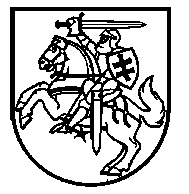 Lietuvos Respublikos VyriausybėnutarimasDĖL KLAIPĖDOS RAJONO SAVIVALDYBĖS GYVENAMŲJŲ VIETOVIŲ PANAIKINIMO, GYVENAMŲJŲ VIETOVIŲ TERITORIJŲ RIBŲ NUSTATYMO ir PAkeitimo2018 m. sausio 3 d. Nr. 28VilniusVadovaudamasi Lietuvos Respublikos teritorijos administracinių vienetų ir jų ribų įstatymo 10 straipsniu ir atsižvelgdama į Klaipėdos rajono savivaldybės tarybos 2017 m. balandžio 27 d. sprendime Nr. T11-159 „Dėl Klaipėdos rajono savivaldybės gyvenamųjų vietovių ribų bei plotų nustatymo“ išdėstytus pasiūlymus, pateiktus įvertinus vietos gyventojų nuomonę, Lietuvos Respublikos Vyriausybė nutaria:1. Panaikinti šias Klaipėdos rajono savivaldybės gyvenamąsias vietoves:1.1. Dauparų-Kvietinių seniūnijos:1.1.1. Cirulių kaimą, o jo teritoriją – 290,31 hektaro priskirti Dauparų-Kvietinių seniūnijos Antkalnio kaimo teritorijai (12,83 hektaro), Gribžinių kaimo teritorijai (15,90 hektaro) ir Kvietinių kaimo teritorijai (260,28 hektaro), Vėžaičių seniūnijos Rudaičių kaimo teritorijai (0,33 hektaro) ir Žvelsėnų kaimo teritorijai (0,97 hektaro);1.1.2. Laugalių kaimą, o jo teritoriją – 151,39 hektaro priskirti Dauparų-Kvietinių seniūnijos Kuliškių kaimo teritorijai (1,26 hektaro) ir Šlapšilės kaimo teritorijai (10,86 hektaro), Gargždų miesto teritorijai (139,27 hektaro);1.1.3. Lėbartų kaimą, o jo teritoriją – 126,29 hektaro priskirti Gargždų miesto teritorijai.1.2. Kretingalės seniūnijos:1.2.1. Anaičių kaimą;1.2.2. Nemirsetos kaimą, o jo teritoriją – 2,25 hektaro priskirti Kretingalės seniūnijos Girkalių kaimo teritorijai (2,17 hektaro), Graudūšių kaimo teritorijai (0,08 hektaro);1.2.3. Paupulių kaimą, o jo teritoriją – 174,11 hektaro priskirti Kretingalės seniūnijos Pipirų kaimo teritorijai (163,59 hektaro), Šimkų kaimo teritorijai (7 hektarus), Sendvario seniūnijos Kalnuvėnų kaimo teritorijai (0,01 hektaro), Radailių kaimo teritorijai (3,51 hektaro).2. Nustatyti Klaipėdos rajono savivaldybės gyvenamųjų vietovių teritorijų ribas pagal pridedamus planus:2.1. Agluonėnų seniūnijos: Agluonėnų kaimo (435,20 hektaro), Ažpurvių kaimo (624,70 hektaro), Dreižių kaimo (339,67 hektaro), Griežių kaimo (168,25 hektaro), Grobštų kaimo (347,72 hektaro), Juodikių kaimo (613,04 hektaro), Kantvainų kaimo (715,84 hektaro), Kojelių kaimo (392,73 hektaro), Poškų kaimo (945,80 hektaro), Šauklių kaimo (74,80 hektaro), Vanagų kaimo (1151,95 hektaro) ir Žagarų kaimo (108,87 hektaro).2.2. Dauparų-Kvietinių seniūnijos: Alksnių kaimo (295,33 hektaro), Antkalnio kaimo (229,75 hektaro), Dauparų kaimo (117,89 hektaro), Eglynų kaimo (610,93 hektaro), Genaičių kaimo (579,29 hektaro), Gobergiškės kaimo (319,46 hektaro), Gribžinių kaimo (788,75 hektaro), Jonušų kaimo (488,38 hektaro), Kuliškių kaimo (65,32 hektaro), Kvietinių kaimo (1 257,82 hektaro), Saulažolių kaimo (358,71 hektaro), Sėlenėlių kaimo (80,83 hektaro), Sėlenų kaimo (117,77 hektaro), Smilgynų kaimo (753,67 hektaro), Šakinių kaimo (395,67 hektaro), Šatrių kaimo (327,55 hektaro), Šlapšilės kaimo (913,21 hektaro), Vaitelių kaimo (573,87 hektaro) ir Žvirblių kaimo (267,70 hektaro).2.3. Dovilų seniūnijos: Baičių kaimo (344,53 hektaro), Birbinčių kaimo (420,91 hektaro), Dovilų miestelio (772,83 hektaro), Dumpių kaimo (416,28 hektaro), Galčių kaimo (149 hektarai), Gedminų kaimo (220,79 hektaro), Gelžinių kaimo (414,38 hektaro), Grambaviškių kaimo (156,62 hektaro), Grikšų kaimo (48,52 hektaro), Jurgių kaimo (150,01 hektaro), Jurjonų kaimo (383,16 hektaro), Kalvių kaimo (150,61 hektaro), Kaspariškių kaimo (281,84 hektaro), Ketvergių kaimo (690,48 hektaro), Kisinių kaimo (356,80 hektaro), Kiškėnų kaimo (1 135,45 hektaro), Kulių kaimo (322,55 hektaro), Laistų kaimo (191,26 hektaro), Lėbartų kaimo (347,21 hektaro), Lyverių kaimo (268,51 hektaro), Margių kaimo (230,37 hektaro), Medsėdžių kaimo (1 364,03 hektaro), Piktožių kaimo (505,24 hektaro), Rimkų kaimo (624,80 hektaro), Ruslių kaimo (207,98 hektaro), Stučių kaimo (245,42 hektaro), Šernų kaimo (263,46 hektaro), Šiūparių kaimo (685,29 hektaro), Šnaukštų kaimo (649,98 hektaro), Švepelių kaimo (160,93 hektaro) ir Toleikių kaimo (358,58 hektaro).2.4. Endriejavo seniūnijos: Ablingos kaimo (325,95 hektaro), Auksoro kaimo (414 hektarų), Dausynų kaimo (229,40 hektaro), Endriejavo miestelio (331,40 hektaro), Kačių kaimo (213,11 hektaro), Kapstatų kaimo (609,69 hektaro), Kintrimų kaimo (352,90 hektaro), Klibių kaimo (190,48 hektaro), Laigių kaimo (348,20 hektaro), Lelėnų kaimo (985,13 hektaro), Ližių kaimo (428,47 hektaro), Naujokų kaimo (335,38 hektaro), Paežerio kaimo (13,64 hektaro), Patyrio kaimo (25,14 hektaro), Pažvelsio kaimo (421,91 hektaro), Pyktiškės kaimo (477,34 hektaro), Raukų kaimo (415,02 hektaro), Rudgalvių kaimo (760,24 hektaro), Sausių kaimo (393,48 hektaro), Stančaičių kaimo (369,39 hektaro), Šilėnų kaimo (439,71 hektaro), Šlepštikų kaimo (398,18 hektaro), Tickinų kaimo (581,50 hektaro), Toliotų kaimo (435,49 hektaro), Viržintų kaimo (592,64 hektaro), Žadeikių kaimo (711,48 hektaro), Žemgulių kaimo (1 294 hektarai) ir Žvaginių kaimo (613,64 hektaro).2.5. Judrėnų seniūnijos: Dariaus kaimo (458,37 hektaro), Dauskių kaimo (462,81 hektaro), Girininkų kaimo (292,14 hektaro), Jocių kaimo (193,25 hektaro), Judrėnų miestelio (542,39 hektaro), Landžių kaimo (454 hektarai), Mataičių kaimo (685,91 hektaro), Mikų kaimo (390,93 hektaro), Misgirių kaimo (344,70 hektaro), Norgėlų kaimo (629,34 hektaro), Pajudrio kaimo (449,33 hektaro), Šakėnų kaimo (657,70 hektaro), Uždvario kaimo (569,89 hektaro) ir Užvėnų kaimo (324,22 hektaro).2.6. Kretingalės seniūnijos: Bendikų kaimo (221,12 hektaro), Bruzdeilyno kaimo (273,64 hektaro), Dargužių kaimo (257,17 hektaro), Egliškių kaimo (30,57 hektaro), Gibišėlių kaimo (14,16 hektaro), Girkalių kaimo (399,39 hektaro), Grabių kaimo (187,36 hektaro), Graudūšių kaimo (104,68 hektaro), Grauminės kaimo (179,53 hektaro), Kalotės kaimo (301,01 hektaro), Karklės kaimo (959,01 hektaro), Katkų kaimo (577,76 hektaro), Kibelkščių kaimo (183,67 hektaro), Kiokių kaimo (114,36 hektaro), Kopūstų kaimo (245,05 hektaro), Kretingalės miestelio (523,50 hektaro), Kukuliškių kaimo (524,72 hektaro), Kunkių kaimo (173,04 hektaro), Kuršelių kaimo (114,40 hektaro), Lankučių kaimo (500,85 hektaro), Letūkų kaimo (306,76 hektaro), Medikių kaimo (183,87 hektaro), Melašių kaimo (103,55 hektaro), Normantų kaimo (178,28 hektaro), Pakamorių kaimo (418,01 hektaro), Peskojų kaimo (712,30 hektaro), Pipirų kaimo (456,66 hektaro), Plikių miestelio (767,39 hektaro), Potrų kaimo (103,20 hektaro), Raišių kaimo (23,83 hektaro), Sarčių kaimo (333,37 hektaro), Skudžių kaimo (103,47 hektaro), Stančių kaimo (478,57 hektaro), Šaipių kaimo (501,22 hektaro), Šimkų kaimo (241,58 hektaro), Šlikių kaimo (527,21 hektaro), Trakių kaimo (208,92 hektaro), Triušių kaimo (436,21 hektaro), Vitinių kaimo (198,46 hektaro), Vytaučių kaimo (370,37 hektaro), Zeigių kaimo (81 hektaras) ir Žiobrių kaimo (313,93 hektaro).2.7. Priekulės seniūnijos: Biržininkų kaimo (95,73 hektaro), Būdviečių kaimo (95,03 hektaro), Butkų kaimo (389,68 hektaro), Daugmantų kaimo (25,15 hektaro), Derceklių kaimo (618,34 hektaro), Dituvos kaimo (703,49 hektaro), Drevernos kaimo (843,45 hektaro), Drukių kaimo (223,15 hektaro), Gropiškių kaimo (141,37 hektaro), Gručeikių kaimo (131,84 hektaro), Grumblių kaimo (62,01 hektaro), Jokšų kaimo (38,63 hektaro), Kairių kaimo (1 890,43 hektaro), Kalviškių kaimo (241,45 hektaro), Kinčių kaimo (62,71 hektaro), Kliošių kaimo (17,10 hektaro), Klišių kaimo (1 284,92 hektaro), Kuodžių kaimo (176,13 hektaro), Lankupių kaimo (130,54 hektaro), Liaunų kaimo (513,73 hektaro), Lingių kaimo (177,84 hektaro), Lūžgalių kaimo (1 114,87 hektaro), Mėželių kaimo (241,32 hektaro), Mickų kaimo (252,51 hektaro), Nibrų kaimo (30,39 hektaro), Pangesų kaimo (177,98 hektaro),Pempių kaimo (41,17 hektaro), Pjaulių kaimo (440,88 hektaro), Pleškučių kaimo (258,52 hektaro), Priekulės I kaimo (81,90 hektaro), Priekulės II kaimo (161,35 hektaro), Rokų kaimo (244 hektarai), Spengių kaimo (133,58 hektaro), Stragnų I kaimo (280,26 hektaro), Stragnų II kaimo (482,44 hektaro), Svencelės kaimo (1 755,27 hektaro), Šilgalių kaimo (249,07 hektaro), Šilininkų kaimo (545,02 hektaro), Šventvakarių kaimo (56,60 hektaro), Traubių kaimo (122,74 hektaro), Vaškių kaimo (57,68 hektaro), Venckų kaimo (206,34 hektaro), Voveriškių kaimo (530,83 hektaro) ir Žiaukų kaimo (697,80 hektaro).2.8. Sendvario seniūnijos: Aukštkiemių kaimo (271,36 hektaro), Baukštininkų kaimo (519,71 hektaro), Budrikų kaimo (123,98 hektaro), Dirvupių kaimo (235,61 hektaro), Gindulių kaimo (227,96 hektaro), Glaudėnų kaimo (192 hektarai), Gvildžių kaimo (147,87 hektaro), Jakų kaimo (479,91 hektaro), Kalnuvėnų kaimo (241,45 hektaro), Klausmylių viensėdžio (257,20 hektaro), Klemiškės I kaimo (39,81 hektaro), Klemiškės II kaimo (361 hektaras), Klipščių kaimo (82,68 hektaro), Lelių kaimo (899,40 hektaro), Martinų kaimo (161,83 hektaro), Mazūriškių kaimo (279,82 hektaro), Purmalių kaimo (91,97 hektaro), Radailių kaimo (1 066,44 hektaro), Slengių kaimo (266,09 hektaro), Sudmantų kaimo (172,02 hektaro), Trušelių kaimo (602,96 hektaro) ir Žemgrindžių kaimo (239,03 hektaro).2.9. Veiviržėnų seniūnijos: Aisėnų kaimo (1 244,77 hektaro), Balsėnų kaimo (844,86 hektaro), Bareikų kaimo (567,43 hektaro), Bilviečio kaimo (352,54 hektaro), Daugėlų kaimo (586,15 hektaro), Daukšaičių kaimo (664,79 hektaro), Dūdinėlių kaimo (69,81 hektaro), Dvylių kaimo (745,51 hektaro), Eidukų kaimo (89,12 hektaro), Jonikaičių kaimo (259,32 hektaro), Jucaičių kaimo (347,39 hektaro), Juodupio kaimo (874,71 hektaro), Kausteiklių kaimo (206,04 hektaro), Kelvėtų kaimo (765,65 hektaro), Kidulių kaimo (105,31 hektaro), Kurmių kaimo (291,43 hektaro), Legučių kaimo (86,99 hektaro), Liepaičių kaimo (1 125,51 hektaro), Luišių kaimo (462,15 hektaro), Malagių kaimo (187,04 hektaro), Meiskių kaimo (546,03 hektaro), Mikužių kaimo (362,22 hektaro), Mockaičių kaimo (114,31 hektaro), Padagų kaimo (242,97 hektaro), Pakalniškių kaimo (295,79 hektaro), Pakapio kaimo (59,55 hektaro), Pašlūžmio kaimo (356,59 hektaro), Petraičių kaimo (124,58 hektaro), Pėžaičių kaimo (443,05 hektaro), Pozingių kaimo (370,52 hektaro), Raukų kaimo (105,87 hektaro),Rumbikių kaimo (463,91 hektaro), Rusinų kaimo (303,14 hektaro), Sausių kaimo (155,96 hektaro), Skomantų kaimo (138,63 hektaro), Šalpėnų kaimo (781,31 hektaro), Šarkiškių kaimo (72,34 hektaro), Šermukšnių kaimo (99,74 hektaro), Šiuraičių kaimo (657,57 hektaro), Šukaičių kaimo (197,59 hektaro), Tarvydų kaimo (862 hektarai), Trepkalnių kaimo (514,22 hektaro), Upitėnų kaimo (436,25 hektaro), Vainių kaimo (193,86 hektaro), Vainotiškės kaimo (105,10 hektaro), Valučių kaimo (122,35 hektaro), Veiviržėnų miestelio (149,61 hektaro), Vilkių kaimo (216,98 hektaro), Vištiškių kaimo (71,54 hektaro) ir Vyskupiškių kaimo (850,15 hektaro).2.10. Vėžaičių sėniūnijos: Antkopčio kaimo (1 606,38 hektaro), Brožių kaimo (726,87 hektaro), Ežaičių kaimo (1 068,38 hektaro), Gerduvėnų kaimo (515,16 hektaro), Girininkų kaimo (1 284,54 hektaro), Greičiūnų kaimo (234,50 hektaro), Grikštaičių kaimo (102,50 hektaro), Jokulių kaimo (605,34 hektaro), Jurjonų kaimo (1 136,77 hektaro), Kalniškės kaimo (138,62 hektaro), Kavaliauskų kaimo (146,17 hektaro), Kiaulakių kaimo (750,05 hektaro), Lapių kaimo (219,54 hektaro), Maciuičių kaimo (781,27 hektaro), Nausodžio kaimo (16,04 hektaro), Pagerdaujo kaimo (136,53 hektaro), Pajuodupio kaimo (827,06 hektaro), Pažvelsio kaimo (1 526,66 hektaro), Perkūnų kaimo (1 271,03 hektaro), Pikteikių kaimo (345,02 hektaro), Rudaičių kaimo (1 366,09 hektaro), Ruigių kaimo (1 037,94 hektaro), Samališkės kaimo (591,72 hektaro), Sauserių kaimo (302,34 hektaro), Stirbių kaimo (765,38 hektaro), Šakinių kaimo (347,77 hektaro), Tilvikų kaimo (828,47 hektaro), Utrių kaimo (498,85 hektaro), Vėžaičių miestelio (918,58 hektaro) ir Žvelsėnų kaimo (397,11 hektaro).3. Pakeisti Gargždų ir Priekulės miestų teritorijų ribas pagal pridedamus planus.Ministras Pirmininkas	Saulius SkvernelisVidaus reikalų ministras	Eimutis Misiūnas